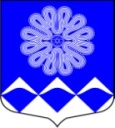 МУНИЦИПАЛЬНОЕ УЧРЕЖДЕНИЕ«СОВЕТ ДЕПУТАТОВ
МУНИЦИПАЛЬНОГО ОБРАЗОВАНИЯПЧЕВСКОЕ СЕЛЬСКОЕ ПОСЕЛЕНИЕ»КИРИШСКОГО МУНИЦИПАЛЬНОГО РАЙОНАЛЕНИНГРАДСКОЙ ОБЛАСТИРЕШЕНИЕОт 01 ноября 2018 года                                                                       № 46/240д. ПчеваО формировании бюджетного прогноза муниципального образованияПчевское сельское поселение Киришского муниципального районаЛенинградской области на 2019-2024 годы               В соответствии со ст. 170.1 Бюджетного Кодекса Российской Федерации  совет депутатов муниципального образования Пчевское сельское поселение Киришского муниципального района Ленинградской области РЕШИЛ:	1.Администрации муниципального образования Пчевское сельское поселение Киришского муниципального района Ленинградской области разработать бюджетный прогноз муниципального образования  Пчевское сельское поселение Киришского муниципального района Ленинградской области на 2019-2024 годы (далее- бюджетный прогноз) и представить проект бюджетного прогноза (за исключением показателей финансового обеспечения муниципальных программ муниципального образования Пчевское сельское поселение Киришского муниципального района Ленинградской области) в  совет депутатов муниципального образования Пчевское сельское поселение Киришского муниципального района Ленинградской области одновременно с проектом решения о бюджете муниципального образования Пчевское сельское поселение Киришского муниципального района Ленинградской области  на 2019 год и на  плановый период 2020 и 2021 годов.Глава муниципального образованияПчевское сельское поселение                                    Киришского муниципального района Ленинградской области                                                       Е. М. ПлатоновРазослано: в дело-2, Левашов Д.Н., КСП, Комитет финансов, прокуратура